Kanalni ventilator EPK 28/6 AJedinica za pakiranje: 1 komAsortiman: 
Broj artikla: 0086.0614Proizvođač: MAICO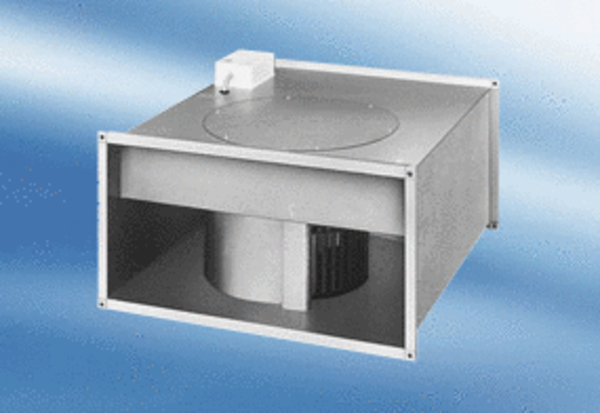 